BOOKING REQUEST FORM – SPRING /SUMMER 2020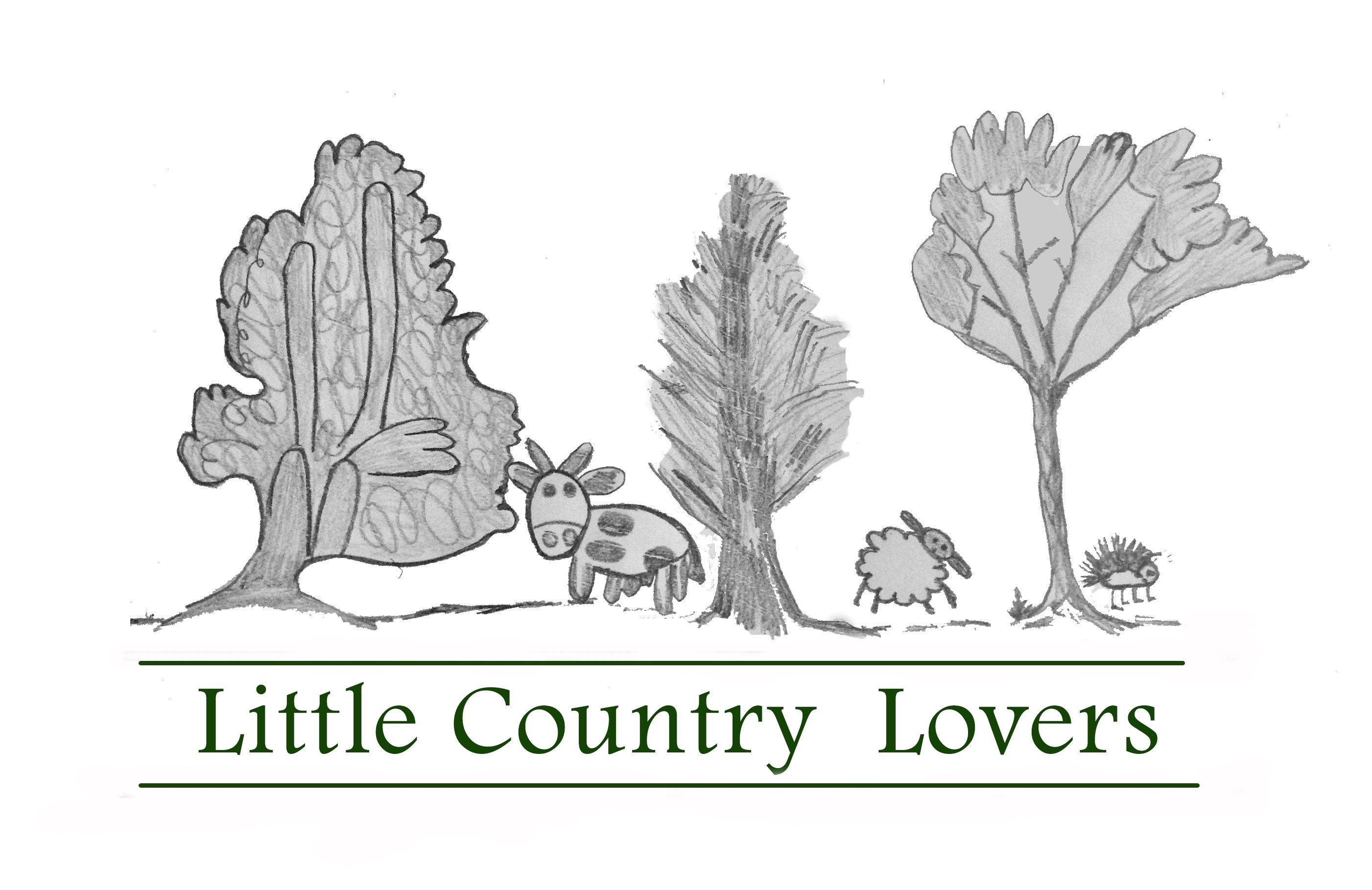 Name of child:  D.O.B:     Name of parent: Contact Number:Email: How did you hear about us? Please read before completing this form:PLEASE NOTE WE ARE OFSTED REGISTERED FOR CHILDREN SCHOOL YEARS 1-6 ONLYIf spaces are available you will receive an invoice and the place will be reserved for 48 hours.Once we have received your BACS payment you will receive a booking confirmation email.We accept the following childcare vouchers:EdenRed, Sodexo, Kiddivouchers, Computershare, Care 4, Enjoy Benefits, Faircare.All payments are non-refundable.If your child is unwell and unable to attend we will offer you a short-term credit note,      subject to us  filling the place at no extra cost to LCLWe are unable to swap sessionsPrices- OxtedFull day session    ( 9-4)                               -  £37.00      Full day session with breakfast ( 8-4)       -  £42.00                                                                                                                                                                      Weekly rate     ( M-F 9-4)                            -  £175.00           Weekly rate with breakfast ( M-F 8-4)       -£195.00                                                                           NB If booking for  family 1st child is full price with a 10% discount for all siblings          OXTEDMonTuesWedThursFriFebruary Half termTuesday 18th onlyClosedClosedClosedClosedIncluding breakfast (8-9)ClosedClosedClosedClosedEASTERw/b 6th AprilClosedIncluding breakfast (8-9)ClosedEASTER w/b 13th AprilClosedIncluding breakfast (8-9)ClosedSUMMER HALF TERMw/b 25th MayClosedClosedIncluding breakfast (8-9)ClosedClosedSUMMER w/b 27th JulyIncluding breakfast (8-9)SUMMERw/b 3rd August Including breakfast (8-9)SUMMERw/b 10th AugustIncluding breakfast (8-9)SUMMERw/b 17th AugustIncluding breakfast (8-9)SUMMERw/b 24th AugustClosedIncluding breakfast (8-9)Closed